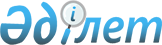 Об утверждении норм и предельных цен приобретения (использования) субсидируемых семян
					
			Утративший силу
			
			
		
					Постановление Восточно-Казахстанского областного акимата от 16 ноября 2016 года № 348. Зарегистрировано Департаментом юстиции Восточно-Казахстанской области 15 декабря 2016 года № 4775. Утратило силу постановлением Восточно-Казахстанского областного акимата от 4 марта 2019 года № 58
      Сноска. Утратило силу постановлением Восточно-Казахстанского областного акимата от 04.03.2019 № 58 (вводится в действие по истечении десяти календарных дней после дня его первого официального опубликования).

      Примечание РЦПИ.

      В тексте документа сохранена пунктуация и орфография оригинала.

      В соответствии с подпунктом 5) пункта 1 статьи 27 Закона Республики Казахстан от 23 января 2001 года "О местном государственном управлении и самоуправлении в Республике Казахстан", подпунктом 18) статьи 6-1 Закона Республики Казахстан от 8 февраля 2003 года "О семеноводстве", подпунктом 12-1) пункта 2 статьи 7 Закона Республики Казахстан от 8 июля 2005 года "О государственном регулировании развития агропромышленного комплекса и сельских территорий" и в целях реализации приказа Министра сельского хозяйства Республики Казахстан от 12 декабря 2014 года № 4-2/664 "Об утверждении Правил субсидирования развития семеноводства" (зарегистрированного в Реестре государственной регистрации нормативных правовых актов за номером 10190), а также на основании письма Министерства сельского хозяйства Республики Казахстан от 19 октября 2016 года № 4-5-12/21440 Восточно-Казахстанский областной акимат ПОСТАНОВЛЯЕТ:

      1. Утвердить нормы и предельные цены приобретения (использования) субсидируемых семян согласно приложению к настоящему постановлению.

      2. Признать утратившим силу постановление Восточно-Казахстанского областного акимата "Об утверждении минимальных норм приобретения (использования) под урожай 2016 года семян первой репродукции и гибридов первого поколения по районам и в разрезе культур" от 26 января 2016 года № 15 (зарегистрированное в Реестре государственной регистрации нормативных правовых актов за номером 4419, опубликованное в газетах "Дидар" от 14 марта 2016 года № 28 (17268), "Рудный Алтай" от 12 марта 2016 года № 28 (19780).

      3. Управлению сельского хозяйства Восточно-Казахстанской области принять меры, вытекающие из настоящего постановления.

      4. Контроль за исполнением настоящего постановления возложить на заместителя акима области Мусина Д.М.

      5. Настоящее постановление вводится в действие со дня его первого официального опубликования. Нормы и предельные цены приобретения (использования) субсидируемых семян
      продолжение таблицы:

      продолжение таблицы:

      продолжение таблицы:

      продолжение таблицы:

      продолжение таблицы:


					© 2012. РГП на ПХВ «Институт законодательства и правовой информации Республики Казахстан» Министерства юстиции Республики Казахстан
				
      Аким

      Восточно-Казахстанской области

Д. Ахметов
Приложение к постановлению 
Восточно-Казахстанского 
областного акимата 
от " 16 " ноября 2016 года 
№ 348
№
Наименование района (города)
Культуры
Культуры
Культуры
Культуры
№
Наименование района (города)
Пшеница яровая
Пшеница яровая
Пшеница озимая
Пшеница озимая
№
Наименование района (города)
норма приобретения (использования), кг/га
предельная цена, тг/кг
норма приобретения (использования), кг/га
предельная цена, тг/кг
1
Аягозский 
15,85
70
2
Бескарагайский
6,849
72
17,546
70
3
Бородулихинский
6,849
72
17,546
70
4
Глубоковский
7,917
72
17,546
70
5
Жарминский
17,546
70
6
Зайсанский
5,872
72
17,546
70
7
Зыряновский
7,917
72
17,546
70
8
Катон-Карагайский
7,372
72
17,546
70
9
Кокпектинский
7,917
72
17,546
70
10
Курчумский
6,849
72
17,546
70
11
Тарбагатайский
5,872
72
17,546
70
12
Уланский
6,849
72
17,546
70
13
Урджарский
6,849
72
17,546
70
14
Шемонаихинский
7,917
72
17,546
70
15
г. Семей
17,546
70
16
г. Риддер
7,372
72
17,546
70
№
Наименование района (города)
Культуры
Культуры
Культуры
Культуры
№
Наименование района (города)
Ячмень
Ячмень
Гречиха
Гречиха
№
Наименование района (города)
норма приобретения (использования), кг/га
предельная цена, тг/кг
норма приобретения (использования), кг/га
предельная цена, тг/кг
1
Аягозский 
9,894
64
1,447
157
2
Бескарагайский
10,496
64
1,317
157
3
Бородулихинский
10,496
64
1,317
157
4
Глубоковский
10,496
64
1,585
157
5
Жарминский
10,496
64
1,317
157
6
Зайсанский
10,192
64
1,079
157
7
Зыряновский
10,343
64
1,585
157
8
Катон-Карагайский
10,343
64
1,447
157
9
Кокпектинский
10,343
64
1,585
157
10
Курчумский
10,496
64
1,317
157
11
Тарбагатайский
10,192
64
1,079
157
12
Уланский
10,496
64
1,317
157
13
Урджарский
10,496
64
1,317
157
14
Шемонаихинский
10,343
64
1,585
157
15
г. Семей
10,343
64
1,317
157
16
г. Риддер
10,343
64
1,447
157
№
Наименование района (города)
Культуры
Культуры
Культуры
Культуры
№
Наименование района (города)
Озимая рожъ
Озимая рожъ
Овес
Овес
№
Наименование района (города)
норма приобретения (использования), кг/га
предельная цена, тг/кг
норма приобретения (использования), кг/га
предельная цена, тг/кг
1
Аягозский 
15,745
70
4,845
57
2
Бескарагайский
14,481
70
4,462
57
3
Бородулихинский
14,481
70
4,462
57
4
Глубоковский
17,066
70
5,144
57
5
Жарминский
14,481
70
4,462
57
6
Зайсанский
12,502
70
3,754
57
7
Зыряновский
17,066
70
5,144
57
8
Катон-Карагайский
15,745
70
4,845
57
9
Кокпектинский
17,066
70
5,144
57
10
Курчумский
14,481
70
4,462
57
11
Тарбагатайский
12,502
70
3,754
57
12
Уланский
14,481
70
4,462
57
13
Урджарский
14,481
70
4,462
57
14
Шемонаихинский
17,066
70
5,144
57
15
г. Семей
14,481
70
4,462
57
16
г. Риддер
15,745
70
4,845
57
№
Наименование района (города)
Культуры
Культуры
Культуры
Культуры
№
Наименование района (города)
Зернобобовые
Зернобобовые
Кормовые (просо)
Кормовые (просо)
№
Наименование района (города)
норма приобретения (использования), кг/га
предельная цена, тг/кг
норма приобретения (использования), кг/га
предельная цена, тг/кг
1
Аягозский 
0,227
50
2
Бескарагайский
24,489
129
0,209
50
3
Бородулихинский
24,489
129
0,209
50
4
Глубоковский
29,048
129
0,244
50
5
Жарминский
24,489
129
0,209
50
6
Зайсанский
19,633
129
0,177
50
7
Зыряновский
29,048
129
0,236
50
8
Катон-Карагайский
27,124
129
0,227
50
9
Кокпектинский
29,048
129
0,236
50
10
Курчумский
0,209
50
11
Тарбагатайский
0,177
50
12
Уланский
24,489
129
0,209
50
13
Урджарский
24,489
129
0,209
50
14
Шемонаихинский
29,048
129
0,236
50
15
г. Семей
0,209
50
16
г. Риддер
0,227
50
№
Наименование района (города)
Культуры
Культуры
Культуры
Культуры
№
Наименование района (города)
Тритикале
Тритикале
Подсолнечник (сорт)
Подсолнечник (сорт)
№
Наименование района (города)
норма приобретения (использования), кг/га
предельная цена, тг/кг
норма приобретения (использования), кг/га
предельная цена, тг/кг
1
Аягозский 
6,989
80
0,542
450
2
Бескарагайский
7,376
80
0,463
450
3
Бородулихинский
7,507
80
0,463
450
4
Глубоковский
7,507
80
0,627
450
5
Жарминский
7,507
80
0,463
450
6
Зайсанский
7,376
80
0,323
450
7
Зыряновский
7,376
80
0,627
450
8
Катон-Карагайский
7,376
80
0,542
450
9
Кокпектинский
7,376
80
0,627
450
10
Курчумский
7,376
80
0,463
450
11
Тарбагатайский
7,376
80
0,323
450
12
Уланский
7,376
80
0,463
450
13
Урджарский
7,376
80
0,463
450
14
Шемонаихинский
7,376
80
0,627
450
15
г. Семей
7,376
80
16
г. Риддер
7,376
80
№
Наименование района (города)
Культуры
Культуры
Культуры
Культуры
№
Наименование района (города)
Подсолнечник (гибрид)
Подсолнечник (гибрид)
Соя
Соя
№
Наименование района (города)
норма приобретения (использования), кг/га
предельная цена, тг/кг
норма приобретения (использования), кг/га
предельная цена, тг/кг
1
Аягозский 
7,8
3747
2
Бескарагайский
7,8
3747
3
Бородулихинский
7,8
3747
4
Глубоковский
7,8
3747
5
Жарминский
7,8
3747
6
Зайсанский
7,8
3747
0,679
171
7
Зыряновский
7,8
3747
8
Катон-Карагайский
7,8
3747
9
Кокпектинский
7,8
3747
10
Курчумский
7,8
3747
11
Тарбагатайский
7,8
3747
12
Уланский
7,8
3747
13
Урджарский
7,8
3747
0,795
171
14
Шемонаихинский
7,8
3747
15
г. Семей
16
г. Риддер
№
Наименование района (города)
Культуры
Культуры
Культуры
Культуры
№
Наименование района (города)
Рапс (сорт)
Рапс (сорт)
Рапс (гибрид)
Рапс (гибрид)
№
Наименование района (города)
норма приобретения (использования), кг/га
предельная цена, тг/кг
норма приобретения (использования), кг/га
предельная цена, тг/кг
1
Аягозский 
2
Бескарагайский
3
Бородулихинский
0,631
1000
7,8
5790
4
Глубоковский
0,807
1000
7,8
5790
5
Жарминский
6
Зайсанский
7
Зыряновский
0,807
1000
7,8
5790
8
Катон-Карагайский
0,717
1000
7,8
5790
9
Кокпектинский
0,807
1000
7,8
5790
10
Курчумский
11
Тарбагатайский
12
Уланский
0,631
1000
7,8
5790
13
Урджарский
14
Шемонаихинский
0,807
1000
7,8
5790
15
г. Семей
16
г. Риддер
№
Наименование района (города)
Культуры
Культуры
Культуры
Культуры
№
Наименование района (города)
Сафлор
Сафлор
Лен
Лен
№
Наименование района (города)
норма приобретения (использования), кг/га
предельная цена, тг/кг
норма приобретения (использования), кг/га
предельная цена, тг/кг
1
Аягозский 
0,416
295
2
Бескарагайский
3
Бородулихинский
1,317
174
4
Глубоковский
1,585
174
5
Жарминский
0,384
295
1,317
174
6
Зайсанский
0,679
295
7
Зыряновский
1,585
174
8
Катон-Карагайский
1,447
174
9
Кокпектинский
0,416
295
1,585
174
10
Курчумский
0,384
295
11
Тарбагатайский
0,326
295
12
Уланский
0,384
295
1,317
174
13
Урджарский
0,384
295
14
Шемонаихинский
1,585
174
15
г. Семей
16
г. Риддер
№
Наименование района (города)
Культуры
Культуры
Культуры
Культуры
№
Наименование района (города)
Горчица
Горчица
Картофель
Картофель
№
Наименование района (города)
норма приобретения (использования), кг/га
предельная цена, тг/кг
норма приобретения (использования), кг/га
предельная цена, тг/кг
1
Аягозский 
0,073
298
278,787
123
2
Бескарагайский
0,067
298
258,744
123
3
Бородулихинский
0,067
298
258,744
123
4
Глубоковский
0,08
298
301,99
123
5
Жарминский
0,067
298
258,744
123
6
Зайсанский
0,057
298
220,867
123
7
Зыряновский
0,08
298
301,99
123
8
Катон-Карагайский
0,073
298
278,787
123
9
Кокпектинский
0,08
298
301,99
123
10
Курчумский
0,067
298
258,744
123
11
Тарбагатайский
0,057
298
220,867
123
12
Уланский
0,067
298
258,744
123
13
Урджарский
0,067
298
258,744
123
14
Шемонаихинский
0,08
298
301,99
123
15
г. Семей
0,067
298
258,744
123
16
г. Риддер
0,073
298
278,787
123
№
Наименование района (города)
Культуры
Культуры
Культуры
Культуры
№
Наименование района (города)
Однолетние травы
Однолетние травы
Многолетние злаковые травы
Многолетние злаковые травы
№
Наименование района (города)
норма приобретения (использования), кг/га
предельная цена, тг/кг
норма приобретения (использования), кг/га
предельная цена, тг/кг
1
Аягозский 
0,050
142
24,7
422
2
Бескарагайский
0,044
142
23,4
422
3
Бородулихинский
0,044
142
23,4
422
4
Глубоковский
0,056
142
26
422
5
Жарминский
0,044
142
23,4
422
6
Зайсанский
0,034
142
20,8
422
7
Зыряновский
0,056
142
26
422
8
Катон-Карагайский
0,050
142
24,7
422
9
Кокпектинский
0,056
142
26
422
10
Курчумский
0,044
142
23,4
422
11
Тарбагатайский
0,034
142
20,8
422
12
Уланский
0,044
142
23,4
422
13
Урджарский
0,044
142
23,4
422
14
Шемонаихинский
0,056
142
26
422
15
г. Семей
0,044
142
23,4
422
16
г. Риддер
0,050
142
24,7
422
№
Наименование района (города)
Культуры
Культуры
Культуры
Культуры
№
Наименование района (города)
Многолетние бобовые травы
Многолетние бобовые травы
Кукуруза на корм (гибрид)
Кукуруза на корм (гибрид)
№
Наименование района (города)
норма приобретения (использования), кг/га
предельная цена, тг/кг
норма приобретения (использования), кг/га
предельная цена, тг/кг
1
Аягозский 
24,7
894
31,2
198
2
Бескарагайский
23,4
894
29,9
198
3
Бородулихинский
23,4
894
29,9
198
4
Глубоковский
26
894
32,5
198
5
Жарминский
23,4
894
29,9
198
6
Зайсанский
20,8
894
27,3
198
7
Зыряновский
26
894
32,5
198
8
Катон-Карагайский
24,7
894
31,2
198
9
Кокпектинский
26
894
32,5
198
10
Курчумский
23,4
894
29,9
198
11
Тарбагатайский
20,8
894
27,3
198
12
Уланский
23,4
894
29,9
198
13
Урджарский
23,4
894
29,9
198
14
Шемонаихинский
26
894
32,5
198
15
г. Семей
23,4
894
29,9
198
16
г. Риддер
24,7
894
31,2
198